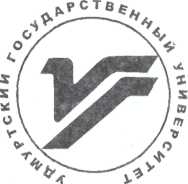 МИНОБРНАУКИ РОССИИФедеральное государственное бюджетное образовательное учреждение высшего образования«Удмуртский государственный университет»(ФГБОУ ВО «УдГУ», ФГБОУ ВО «Удмуртский государственный университет»)П Р И К А 3О назначении ответственного лицаВ целях оперативного и качественного ведения журнала ________________________________________________________________________ (наименование журнала)п р и к а з ы в а ю:1.	Назначить лицом, ответственным за ведение данного журнала, ____________________________________________________________________ (работник структурного подразделения, должность, ФИО) с «____»__________20____г.2.	На время отсутствия (болезнь, отпуск и т.д.) ________________ назначить ответственным за ведение журнала лицо, исполняющее ее обязанности.3. Контроль за исполнением  настоящего приказа возложить на _________________________________________________________________(руково-дитель структурного подразделения, директор института).Ректор                                                       		                                    Г.В. Мерзлякова С приказом ознакомлен:СОГЛАСОВАНОНачальник ЮО 									 Е.Ю. МараткановаРуководитель структурного подразделения, директор института		                                            	                  _______________________№_____________________г. Ижевск